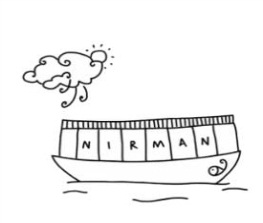 Vidyashram The South Point SchoolCommittee of Prevention of Sexual Harassment Ms. Nita Kumar, Director Nirman, (Phone No. 6389033338) Ms. Irfana Majumdar. Associate Director, (Phone No. 8800532389) Mr. Gaurav Saini, Member, (Phone No. 8826435362) Ms. Jayanti Mishra, Principal, (Phone No. 9795413974) Mr. Ravi Anand Singh, Manager, (Phone No. 8934815702) Ms. Harshita Wadhya, Counselor, (Phone No. 7668744560) 